АДМИНИСТРАЦИЯСаянского районаПОСТАНОВЛЕНИЕ с. Агинское28.06.2017                                                                                                     № 342-пО подготовке и проведении событийного брендового мероприятия Саянского района «Саянский птичий фестиваль»В целях подготовки и проведения событийного брендового мероприятия Саянского района «Саянский птичий фестиваль» (далее - мероприятие), руководствуясь статьями 62, 81 Устава муниципального образования Саянский район Красноярского края, ПОСТАНОВЛЯЮ:Утвердить дату и место проведения Саянского птичьего фестиваля – 29 июля 2017 года в с. Большой Арбай.Утвердить оргкомитет с разделением зон ответственности по  подготовке и проведению мероприятия (приложение 1).Утвердить концепцию мероприятия (приложение 2).Утвердить Положения о проведении конкурсных мероприятий (приложение 3).Контроль за исполнением настоящего постановления оставляю за собой.Настоящее постановление вступает в силу со дня официального опубликования в общественно-политической газете Саянского района «Присаянье», подлежит размещению на официальном веб – сайте Саянского района в информационно – телекоммуникационной сети Интернет.И.п. главы района                                                                              И.В. Данилин Приложение 1к постановлению администрацииСаянского района от 28.06.2017 № 342-пСостав организационного комитета по подготовке и проведению событийного брендового мероприятия Саянского района «Саянский птичий фестиваль»Приложение 2к постановлению администрацииСаянского района от 28.06.2017 № 342-п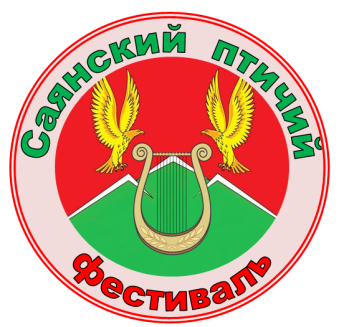 Концепция событийного брендового мероприятия Саянского района «Саянский птичий фестиваль»«Саянский птичий фестиваль» - событийное брендовое мероприятие, которое позволяет раскрыть  социально-экономический потенциал Саянского района через сельское хозяйство и культурологические практики. Птица – символ «Саянского птичьего фестиваля». Миссия – обмен опытом культуры ведения птичьего хозяйства в домашнем подворье.  Саянский птичий фестиваль проводится с 2016 года в селе Б-Арбай Саянского района.Цель мероприятия:Трансляция привлекательного туристского имиджа Саянского района;Задачи: - объединение интересов птицеводов и прославление результатов их труда;- презентация культурологического пространства района через искусство, ремесло и народное творчество; - привлечение на территорию района туристов; Фирменным логотипом мероприятия являются летящие ввысь птицы на фоне гор Саянского района и звонкой лиры, что заявляет  птицу как высшее существо на всем пространстве «Саянского птичьего фестиваля».Фестиваль отличается своей многофункциональностью, привлекает разную целевую аудиторию.  В фестивале выделяется несколько совершенно разного рода пространств, с учетом интересов разных категорий населения.В ходе проведения мероприятия будет создано единое культурное пространство Саянского района, которое станет позиционироваться на карте Красноярского края, как  «Парк птиц». Проведение фестиваля состоит из двух частей:Первая частьВыставочное  сельскохозяйственное  пространствоПтичья Выставка Достижений Народного Хозяйства. На территории пространства происходит выставка-продажа живой птицы и общение между собой птицеводов, конкурс на Чудо-птицу Саянского района (птицу с самым большим весом), возможность общения с птицами в тактильном зоопарке.  Гастрономическое  пространствоНа территории пространства можно принять участие в конкурсе на лучшее блюдо из птицы «Птица всему голова!», приобрести экологически чистую сельскохозяйственную продукцию.Культурное пространствоНа территории пространства будет презентована Красная книга Саянского района, предложены мастер-классы по декоративно-прикладному творчеству, конкурсы лирической песни «Птица счастья», казачьей песни «Истоки» и детско-юношеского фольклорного творчества «Во весь голос!». Здесь можно получить мастер-класс по живописи, познакомиться с творчеством художника-анималиста Виктора Бахтина. Принять участие в презентации научного проекта «Бёрдвотчинг» - одно из самых массовых хобби в мире на сегодняшний день.Для детей имеется возможность поиграть в детском игровом комплексе «Цыплята», для взрослых принять участие в различных развлекательных конкурсах.Вторая часть Туристическое пространство Презентованы самые интересные места Саянского района. Предложен экскурсионный маршрут «Арбайская территория здоровья и долголетия» на мараловодческую ферму и источник минеральной воды.  Заключительная часть Представлены две площадки:1. Костюмированный птичий ночной маскарад – дискотека.2. Для тех, кто предпочитает лирический финал праздника, в палаточном городке можно будет принять участие в фестивале бардовской песни.Прибытие к месту проведения мероприятия, питание, размещение в палатках гостей осуществляется самостоятельно в специально определенных и  организованных для этого местах.  Приложение 3к постановлению администрацииСаянского района от 28.06.2017 № 342-пПОЛОЖЕНИЕо проведении межрайонного конкурса лирической песни«ПТИЦА  СЧАСТЬЯ 2017»1. Общие положенияМуниципальное бюджетное учреждение культуры «Централизованная межпоселенческая клубная система Саянского района» Межпоселенческий Дом культуры объявляет о проведении районного конкурса лирической песни «Птица счастья 2017».2. ЦелиПропаганда русской вокальной музыки,  сохранение и развитие традиций вокального исполнительского искусства, изучение творчества русских композиторов – классиков и лучших образцов современного композиторского творчества, постижение русской лирической песни как основы русского романса, выявление наиболее успешных творческих коллективов и солистов, поднять на более высокий уровень творческую активность руководителей коллективов, продвижение культурного бренда Саянского района «Саянский птичий фестиваль».3. ЗадачиВыявление талантливых, ярких исполнителей и коллективов;Пропаганда художественного творчества, в том числе в средствах массовой информации. Формирование туристического интереса к району и привлечение туристского потока на территорию района.Формировать интерес к музыкальному творчеству и  развивать художественный вкус и исполнительскую культуру;Создать атмосферу праздника, которая является благоприятной средой, формирующей  зрительскую культуру и эмоциональную отзывчивость;Способствовать проявлению индивидуальных способностей и возможностей руководителей; Активизировать и стимулировать творческую деятельность педагогов;Способствовать развитию толерантного восприятие мира.4. Сроки  проведения4.1. Конкурс проводится в 2 этапа:1 этап отборочный (прием заявок на коллективы и участников)Май – июнь 2 этап- заключительный смотр и церемонии награждения:Июль – 29 июля 2017 года5. Участники  конкурса5.1. В конкурсе могут принять участие все возрастные категории населения.   - хоры   - вокально-хоровые ансамбли   - солисты   - дуэты6. Условия и содержание конкурсаВсе участники, прошедшие первый (отборочный) этап приглашаются на заключительный гала-концерт, который состоится в рамках проведения районного брендового мероприятия «Саянский птичий фестиваль 2017» в с.Агинское, Саянский район на открытой площади.6.1. Номинации:- вокал (эстрадный, народный, академический);- вокальные ансамбли (эстрадные, народные);-солист- дуэтКаждый участник, ансамбль исполняет одно произведение.7. Критерии оценокЖюри подводит итоги конкурсных выступлений по каждой номинации и возрастной группе отдельно.8. Жюри конкурса8.1. Состав жюри формируется Оргкомитетом конкурса. Критериями отбора членов жюри являются бесспорный профессиональный авторитет, многолетний опыт, понимание особенностей работы с талантливыми людьми.8.2. Члены жюри оценивают выступления участников по 5-балльной системе. Лучшие выступления выявляются по общей сумме баллов. Решение жюри не обсуждается, обжалованию и пересмотру не подлежит. Оценочные листы членов жюри конфиденциальны, демонстрации или выдаче не подлежат.8.3. Выступления участников оцениваются жюри в соответствии со следующими основными критериями: музыкальное сопровождение, исполнительское мастерство, образ и костюм, артистизм.9.НаграждениеПобедителям Конкурса в каждой номинации присуждается звание «Лауреата конкурса», остальным участникам вручаются дипломы.10.Организационные вопросы	Для участия в конкурсе необходимо в срок до 12 июля подать заявку в МБУК «ЦМКС Саянского района» на электронную почту e-mail: mdk-sayan@mail.ru по форме (приложение 1).	Справки по телефону 8(39142)21-2-50,21-9-83.Заявка на участиев межрайонном конкурсе лирической песни «Птица счастья» 2017 год Населённый пункт ___________________________________________Полное название коллектива /Ф. И. О. солиста/ ___________________Ф. И. О. руководителя  ______________________________________Адрес, тел./факс, сот. тел., e-mail _______________________________Направляющее учреждение (организация)_______________________Ведомственная принадлежность коллектива _____________________Жанр_______________________________________________________Программа выступления (с указанием продолжительности каждого номера) _______________________________________________________С Положением о межрайонном конкурсе лирической песни «Птица счастья» 2017 год  ознакомлен (а) и согласен (на). «___»_____________2017г.          __________________/__________________Дата				                         		 Подпись	 	Ф.И.О. руководителя                                                                 		  м.п.			направляющей организации 	 ПОЛОЖЕНИЕо  IX межрайонном фестивале казачьей песни «ИСТОКИ»Цели и задачи:-	Пропаганда традиционного казачьего песенного творчества.-	Повышение педагогического мастерства преподавателей и профессионального уровня учащихся.-	Обмен творческим опытом между территориями Красноярского края.-	Воспитание у молодого поколения уважения к воинской славе и памяти героев.-	Выявление новых самодеятельных коллективов и отдельных исполнителей, юных талантов и дарований.-	Совершенствование творческого исполнительского мастерства коллективов народного творчества.Условия участия:К участию в фестивале приглашаются казачьи ансамбли, солисты, дуэты (возраст участников не ограничен) независимо от ведомственной принадлежности, в репертуаре которых есть казачьи песни (этнографические, сценические). Количественный состав коллективов не ограничен.Запрещается привлекать в коллективы, принимающие участие в фестивале, студентов училищ искусств, училищ культуры и т.п.Фестиваль проводится один день.Лучшие коллективы, солисты, дуэты отмеченные жюри, награждаются дипломами лауреатов и дипломатов I, II, III степени и памятными подарками.В фестивале могут принимать участие мастера декоративно – прикладного искусства: художники-модельеры, мастера-ремесленники и другие специалисты в области декоративно-прикладного искусства по отдельной программе. Общие требования:2.1.	Основной программой фестиваля является народное самобытное казачье творчество.2.2.	Конкурсные программы должны включать в себя лучшие образцы казачьей культуры и показать их разнообразие.2.3.	Участники фестиваля исполняют конкурсную программу, продолжительность 6 минут, состоящую из двух номеров.2.4.	Символика, эмблема, название, форма диплома утверждаются учредителями.Организационные условия:3.1.	Для проведения фестиваля создается оргкомитет, решающий все вопросы по организации, размещению, программе и т.д.3.2.	Заявки принимаются по адресу: Саянский район, с.Агинское, ул.Советская 149 ,МДК, р/т 21-983,21-250, 8-960-762-54-95, e-mail:mdk-sayan@mail.ru3.3.	В день проведения фестиваля, регистрация участников проходит на стадионе «Урожай с. Агинское Саянского района» 3.4.	Начало регистрации в 9.00 часов.3.5.	Начало просмотра в 16.00 часов.3.6.	Для всех зарегистрированных участников фестиваля – конкурса будет организованно питание в полевых условиях.3.7.	Проезд, проживание и питание коллективов – за счет направляющих организаций.ПОЛОЖЕНИЕ о конкурсе на птицу, имеющую наибольший вес «Чудо – птица Саянского района»1. Участники конкурса – владельцы домашней птицы.2. Условия проведения конкурса:Конкурс проходит между живыми домашними  птицами по весу. Каждая живая птица взвешивается в присутствии владельца на сцене. Каждая порода птиц оценивается отдельно. Возраст птицы не учитывается.Если в одной породе представлено не более одного экземпляра, то птица автоматически считается победительницей.Конкурс проходит на открытой уличной сцене в первый день фестиваля. 3. Награждение:Победитель определяется в соответствии с наибольшим весом живой птицы в каждой породе домашних птиц.Все участники награждаются грамотами.Победители в каждой породе награждаются ценными призами и грамотами. Награждение проходит сразу после окончания конкурса на открытой уличной сцене.ПОЛОЖЕНИЕо конкурсе на лучшее блюдо из птицы  «Птица всему столу голова!»1. Участники конкурса – все желающие приготовить оригинальное и вкусное блюдо из птицы.2. Условия проведения конкурса:Конкурс проходит на открытой уличной площадке, на которой определены места по размещению  импровизированных кухонь  в первый день фестиваля.Участникам конкурса предлагается приготовить блюдо из 1 любой птицы за ограниченное количество времени (1,5 часа). Необходимо сервировать блюдо и представить на суд зрителей.3. Оценка и награждение:Оценивается каждое блюдо по двум критериям: – вкусовые качества - 5 баллов максимум,- сервировка блюда - 5 баллов максимум. Сумма баллов по всем критериям является итоговой при определении победителей. Все участники конкурса награждаются грамотами.Победители, занявшие 1,2 и 3 место награждаются ценными призами и грамотами. Награждение проходит на главной сцене сразу после окончания конкурса.ФИОДолжностьЗона ответственностиПредседатель оргкомитета: И.В. Данилин –И.п. главы  Саянского районаКонтроль за подготовкой и организацией  мероприятия.Координация по подготовке и проведению сельскохозяйственной части мероприятия, организации торговых точек общественного питания, ярмарки экологически чистой сельскохозяйственной продукции мероприятияЗаместитель председателя оргкомитета:В.А.Оглы –Председатель районного Совета депутатовКоординация по подготовке парада  жителей сельских поселений Саянского районаЗаместитель председателя оргкомитета:И.А. Захаров –Заместитель главы района по социальным вопросам Координация по подготовке и проведению культурно-массовой и туристической  части мероприятияЗаместитель председателя оргкомитета:А.Г. Захаров –Заместитель главы района по оперативному управлению Координация по подготовке жизнеобеспечения и функционирования территории проведения мероприятия (электричество, благоустрой-ство территории мест проведения, подъездные дороги и др.)Секретарь: Гончарова С.А. –начальник МКУ «Отдел культуры администрации Саянского района»Общая координация проведения мероприятия, подготовка и организация культурно-массовой части мероприятия Члены оргкомитета:Рудоль Е.Н. -Начальник отдела сельского хозяйства администрации Саянского районаОрганизация сельскохозяйственной части мероприятия (выставка-продажа птицы, конкурс «Чудо-птица» Саянского района»)Чудаков В.А. - Начальник отдела  экономики администрации Саянского районаОрганизация торговых точек общественного питания, ярмарки экологически чистой сельскохозяйственной продукцииКононов Н.П. -Глава Большеарбайского сельсоветаПодготовка для жизнеобеспечения и функционирования территории проведения мероприятия (электричество, благоустройство территории стадиона и  палаточного лагеря)Королев О.А.Начальник КГКУ «Саянский отдел ветеринарии»Обеспечение санитарно-эпидемиологической безопасности при подготовке и проведению мероприятия Рябцева Е.В. –Руководитель МКУ «Управление образования администрации Саянского района»Организация  транспорта для экскурсий, волонтерских отрядов при проведении мероприятияХохлова И.Е. - Главный врач КГБУЗ «Саянская РБ»Обеспечение скорой медицинской помощиРябцев В.Ю. - Начальник МОП МВД России «Ирбейский»Обеспечение правопорядка на всех этапах подготовки и проведении мероприятия Шиндякин Д.А. -Начальник ГП «КрайДЭО» Саянский филиалБлагоустройство дорожного полотна подъездных дорогШенмайер Е.А.Главный редактор общественно-политической газеты Саянского района «Присаянье»Информационное освещение подготовки и проведения мероприятия